 W. Truckee Meadows/Verdi Township Citizen Advisory Board  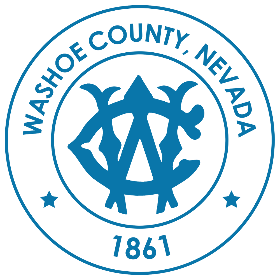 Approval of these draft minutes, or any changes to the draft minutes, will be reflected in writing in the next meeting minutes and/or in the minutes of any future meeting where changes to these minutes are approved by the CAB. Minutes of the regular meeting of the W. Truckee Meadows/Verdi Township Citizen Advisory Board  held July 17, 2023 at 5:30 P.M. at Verdi Community Library & Nature Study, 270 Bridge St, Verdi, NV 894391. CALL TO ORDER/DETERMINATION OF QUORUM – Denise Kolton (absent), Barbara Fenne, Carly Borchard, Alice House, Elton Rossi, Cameron Kramlich, Judi Rought2. PLEDGE OF ALLEGIANCE – The Pledge was recited. 3. ELECTION OF OFFICERS FOR 2022-2023 – Elton Rossi moved for Carly Borchard to remain chair. Motion was seconded. Motion was unanimously voted in favor. 4. GENERAL PUBLIC COMMENT – No public comment5. APPROVAL OF THE MINUTES FOR THE MEETING OF May 15, 2023 – Minutes were unanimously approved. 6. PUBLIC SAFETY UPDATES – Chief Joe with Fire and Rescue provided several data updates: Fire and Rescue received 46 calls on May and 27 calls in June. In June there were 3 fires, 40 medical calls, 6 vehicle accidents, 18 misc. calls, and the department graduate 5 recruits. A question was raised by the board as to the staffing status of the department. Chief Joe stated that the department is fully staffed. He outlined fires season safety tips, including river safety and the Palamino Valley clean burn. The board raised concernes regarding limited evacuation routes, given there is only one access route. Chief Joe outlined evacuation guidelines, stressed personal preparedness plans, and urged the board to contact the county to voice their concern. The board also raised concernes about the roundabout on 4th street, and the various hazards it causes/risks. Chief Joe urged the board members to contact the RTC with their concerns. Alex Wilson offered assistance in this process. Valley Control Commander Sheriff Brian presented the new Quarterly Data Report that compares/contrasts dats each quarter over a 3 year period. For the second quarter of 2023, there were 809 calls, including 156 dispatch calls. There were 5 assaults and 4 burglaries. All other offenses are down from the 3 year average. Abandoned cars remain an issue that the county/city is struggling to fix due to a lack of available funds to transport the vehicles as well as limited space to store them. Board member inquired about a private option in dealing with abandoned cars. Brian explained how there is no profit in it, so private businesses will not take it on. Brian noted that various agencies are working together to try to come up with solutions. Brian also noted that generally speaking, the control agency is understaffed due to the long time it takes to hire, vet, and train officers. There is a concerned effort to hire more officers. Board member inquired about a station being built in Verdi; Brian said to his knowledge there are no plans as of now.7. SPEAKUP/E-COMMENT – Erick Willrich, Assistant to the Washoe County Manager,presented a powerpoint on E-Comment and Speakup, explaining the nature and function of each. Mr. Willrich explained that e-Comment allows citizens to review agenda items in detail, indicate their position on an item, requesto to speak in a live meeting, ans submit comments online. For constituents, comments are posted in real time and can be posted from anywhere with internet connection, removing the hurdle of being physically present to provide input. Speakup has multiple language options. Mr. Willrich explained the process of creating an account in order to use Speakup and log in to the agenda. His powerpoint demonstrated how to navigate the platform. He noted the comments are limited to 2,250 characters which is the equivalent to a 3 minute public comment. The platform also allows constituents to sign-up for in-person public comment. No personal information will be included on comments other than the constituent’s name. Mr. Willrich is presenting this information at all of the CABs, and is also working on media press releases with the same information. Cameron raised a concern about needing to know your disctrict number to register. Eric said he will followup on it, as it should not be required. Elton asked if the program was designed in response to long public comments that commissioners are having to contend with. Eric said the program was not created in response to that specific issue. Al Rogers asked if this program will be available to Washoe Open Gov; Eric replied that it is a future possibility. 8. PERIMETER – Emergency Manager Kelly Echeverria provided information on Perimeter, a new real-time emergency mapping software that allows first-responders to enter incident locations and draw a perimeter around evacuation zones or map road closures, and instantly share with the public. Kelly’s powerpoint presentation covered the following topics: the 13 hazards most concerned with; the Preparedness Priorities (operational coordination and communication, mass care services, community resilience, fatality management servies); the flow of events in event of an emergency, alerts, CodeRED alerting system/tool.PERIMETER is in the piloting phase, supported by homeland security funding. The program is being piloted with Carson City, Douglas County, and Storey County. It is a real-time communications system between emergency agencies. Kelly provided emergency/evacuation tips in addition to using the Perimeter platform. The platform was tested during the recent mercury spill to success. NEIGHBORHOOD DEVELOPMENT HUB – Alex Wilson displayed the online HUB for review by the CAB members and/or attendees to determine if there are new or existing projects for discussion. Specific questions and feedback will be brought back to the appropriate staff for announcement at the next CAB meeting. Alex explained how to use/navigate the site/platform. 

No feedback or questions were posited. 9. BOARD MEMBER ANNOUpNCEMENTS/REQUESTS/DISCUSSION — Elton mentioned that the board is meeting with the new arks director to take a tour of several parks to see what could be done for improvements. A clean-up for a specific park has been scheduled for August. Board member annpounced that one proposal is to have public toolboxes at each park for volunteer cleanup. Commissioner provided update on the Verdi Study conducted bt the RTC. She thanked everyone for their input, and that the RTC will be providing recommendations soon (specifically regarding South Verdi Road). Alex can provide presentation video upon request. . 10. GENERAL PUBLIC COMMENT – Al Rogers raised a concern regarding redistricting boundaries as community grows and its impact on services jurisdiction. 11. ADJOURNMENT— Meeting adjourned at 7:05pm